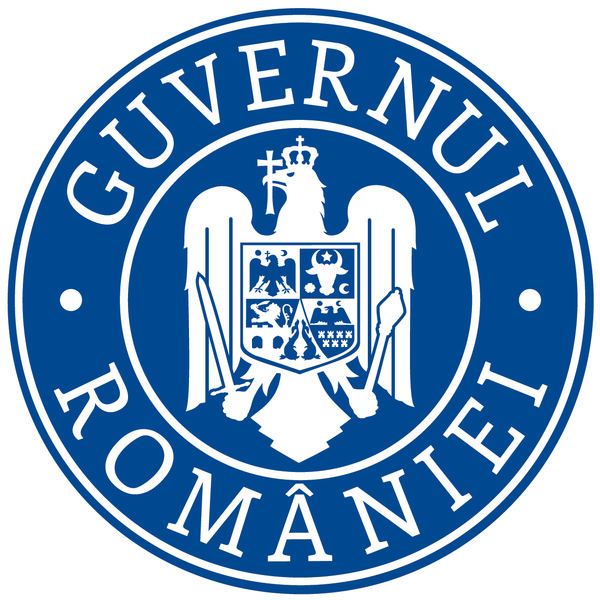 Ministerul Mediului, Apelor și PădurilorAgenţia Naţională pentru Protecţia MediuluiD   DECIZIA ETAPEI DE ÎNCADRARE      PROIECT din 17 noiembrie 2023  	Ca urmare a solicitării de emitere a acordului de mediu adresată de SC NICMAR DANCI SRL, cu sediul în municipiul Bistrița, str. Drumul Cetății, nr. 85, pentru proiectul ”Construire hală producție confecții metalice și prelucrări prin așchiere, hală debitare, clădire administrativă P+E, amenajări exterioare și împrejmuire teren”, propus a fi amplasat în municipiul Bistrița, localitatea Viișoara, Parc Industrial, nr. 29A, județul Bistriţa-Năsăud, înregistrată la Agenţia pentru Protecţia Mediului Bistriţa-Năsăud cu nr. 9461/28.07.2023, cu ultima completare la nr. 13996/17.11.2023, în baza Legii 292/2018 privind evaluarea impactului anumitor proiecte publice şi private asupra mediului şi a Ordonanţei de Urgenţă a Guvernului nr. 57/2007 privind regimul ariilor naturale protejate, conservarea habitatelor naturale, a florei şi faunei sălbatice, cu modificări şi completări prin Legea nr. 49/2011, cu modificările și completările ulterioare,Agenţia pentru Protecţia Mediului Bistriţa-Năsăud decide, ca urmare a consultărilor desfăşurate în cadrul şedinţei Comisiei de Analiză Tehnică din data de 15.11.2023, că proiectul ”Construire hală producție confecții metalice și prelucrări prin așchiere, hală debitare, clădire administrativă P+E, amenajări exterioare și împrejmuire teren”, propus a fi amplasat în municipiul Bistrița, localitatea Viișoara, Parc Industrial, nr. 29A, județul Bistriţa-Năsăud, nu se supune evaluării impactului asupra mediului. Justificarea prezentei decizii:	I. Motivele pe baza cărora s-a stabilit necesitatea neefectuării evaluării impactului asupra mediului sunt următoarele: Proiectul intră sub incidenţa Legii nr. 292/2018 privind evaluarea impactului anumitor proiecte publice şi private asupra mediului, fiind încadrat în Anexa 2, la pct. 10, lit. a) proiecte de dezvoltare a unităților/zonelor industriale Proiectul propus nu intră sub incidența art. 28 din Ordonanța de urgență a Guvernului nr. 57/2007 privind regimul ariilor naturale protejate, conservarea habitatelor naturale, a florei și faunei sălbatice, aprobată cu modificări și completări prin Legea nr. 49/2011, cu modificările și completările ulterioare;Proiectul propus nu intră sub incidența prevederilor art. 48 și 54 din Legea apelor nr. 107/1996, cu modificările și completările ulterioare.Proiectul a parcurs etapa de evaluare iniţială şi etapa de încadrare, din analiza listei de control pentru etapa de încadrare, definitivată în cadrul ședinței C.A.T. şi în baza criteriilor de selecţie pentru stabilirea necesităţii efectuării evaluării impactului asupra mediului din Anexa 3 la Legea nr. 292/2018, nu rezultă un impact semnificativ asupra mediului al proiectului propus.	Pe parcursul derulării procedurii de mediu, anunţurile publice la depunerea solicitării de emitere a acordului de mediu şi pentru încadrarea proiectului au fost mediatizate prin: afişare la sediul Primăriei municipiului Bistriţa, publicare în presa locală, afişare pe site-ul şi la sediul A.P.M. Bistriţa-Năsăud. Nu s-au înregistrat observaţii/comentarii/contestaţii din partea publicului interesat pe durata desfășurării procedurii de emitere a actului de reglementare.1. Caracteristicile proiectului:a) dimensiunea și concepția întregului proiect: Prin proiect se propune construirea unei hale de producție confecții metalice și prelucrări prin așchiere, hală debitare, clădire sediu administrativ, amenajări exterioare și împrejmuire teren, în intravilanul municipiului Bistrița, localitatea componentă Viișoara, în Parcul Industrial, nr. 29A, proprietatea municipiului Bistrița, domeniu privat cu înscriere drept de superficie în favoarea SC NICMAR-DANCI  S.R.L, conform extras CF 27148. Suprafața totală a terenului este de 15000 m2,  din care, proiectul propus va ocupa o suprafață de 11000 m2,  iar diferența de teren, în suprafață de 4000  m2, va fi afectată de autostrada propusă prin PUG.     Terenul inițial a fost pe două parcele cu CF 90755 și CF 90754 iar ulterior parcelele au fost alipite și au devenit un singur teren cu CF 93530 cu suprafața totală de 15000 m2, terenul are categoria actuală de folosință teren curți construcții, nu a fost împrejmuit și dispune de rețele de utilități în zona învecinată. Amplasamentul este într-o zonă, care conform PUG, UTR 20 (M2) este o subzonă mixtă, instituții, servicii, producție, cu posibilitatea de construire imobile tip hală.Bilanțul teritorial:Hala în care se va desfășura activitatea de producție confecții metalice, prelucrări prin așchiere, debitare, va avea regim de înălțime parter, cu suprafața de 4977.80 m2 și va fi dotată cu:Echipament tăiere cu plasma CNC – masa de tăiere 6m x 3m Echipament tăiere cu laser CNC – masa tăiere 6m x3m Fierăstrău debitare metal = 2 bucStruguri metal clasice – 8 bucFreze metal clasice – 6 bucFreze CNC – 4 bucStrung CNC – 4 bucBolwer prelucrari CNC – 2 bucEchipament autogen taiere oxiacetilenicaAparate de sudură tip MIG-MAG 500A  - 10 bucAparate de sudură electric cu electrod 200 A – 8 bucAparate de sudură tip WIG/TIG – 6 bucMotostivuitor electric 3,5 tone – 3 bucPod rulant 5 tone – 5 bucBanc de lucru – 20bucRafturi metalice H=2,5m, L=4m / 60 bucScule de mână, polizor unghiular, bormașina = 20 set b) cumularea cu alte proiecte existente şi/sau aprobatePe amplasament nu sunt alte proiecte aprobate și nici nu se desfășoară activități.c) utilizarea resurselor naturale, în special a solului, a terenurilor, a apei şi a biodiversităţii;Proiectul nu prevede defrișări, demolări de construcții și/sau ocuparea de suprafețe de teren suplimentare situate în afara amplasamentului proiectului. În perioada execuției lucrărilor de construire se vor utiliza resurse naturale: balast pentru realizarea umpluturilor, agregate și apă pentru realizarea betonului, sol pentru realizarea spațiilor verzi la finalul execuției lucrărilor. Pe perioada de funcționare se va utiliza energia electrică.Resursele naturale folosite în construcţie şi funcţionare sunt: apă, materiale de construcție, energie electrică. Resursele naturale utilizate pentru realizarea proiectului sunt disponibile în zonă.d) tipurile de deşeuri generate/gestionate: În perioada de construcție a obiectivului vor fi generate următoarele tipuri de deșeuri:material rezultat în urma săpăturilor - care va fi depozitat separat și va fi utilizat la operații de nivelare a terenului;deșeuri de construcție - care se vor colecta și depozita selectiv și se vor preda către  societăți autorizate pentru valorificare sau eliminare, deșeuri de ambalaje cu conținut de substanțe periculoase - care se vor preda către  societăți autorizate pentru valorificare sau eliminare.deșeuri menajere provenite de la personalul muncitor - care se vor colecta în coșuri și pubele și se vor preda operatorului de salubrizare.Deșeurile rezultate în timpul funcționării:	-  deșeuri metalice din procesul tehnologic (12 01 01);         -  deseuri de ambalaje (15 01 01, 15 01 02),        -  deșeuri menajere - cod deșeu 20 03 01.Modul de gospodărire a deșeurilor:deșeurile metalice feroase metalice feroase, de ambalaje vor fi coletate și valorificate prin firme autorizate, în baza unui contract.deșeurile menajere vor fi colectate în pubelă sau container care vor fi ridicate de firma de salubritate.Prin grija beneficiarului, toate aceste deșeuri vor fi colectate selectiv și valorificate prin societăți autorizate.e) poluarea şi alte efecte negativeÎn perioada de construire – emisiile reprezintă gaze de eșapament, zgomote și vibrații, sunt emisii fugitive și provin de la surse mobile, respectiv de la motoarele utilajelor angrenate în activitățile de sistematizare a terenului și de construcții-montaj.Pe amplasament poluările accidentale pot surveni ca urmare a:gestionării și depozitării necorespunzătoare a materialelor și deșeurilor;introducerii accidentale în mediu de hidrocarburi și uleiuri minerale. În perioada de realizare a proiectului:solul și subsolul poate fi afectat de scurgeri accidentale de la utilaje și mijloace de transport auto ce vor rula pe drumurile publice.emisiile de gaze de eșapament, zgomote și vibrații, sunt emisii fugitive și provin de la surse mobile, respectiv de la motoarele utilajelor angrenate în activitățile de sistematizare a terenului și de construcții-montaj.	    În perioada de exploatare a investiției rezultă deșeuri tehnologice (șpan feros, deșeuri metalice, de ambalaje) și menajer. Acestea vor fi depozitate în locuri special amenajate și valorificate prin contract cu firme autorizate.Nu este cazul ca prin activitatea desfășurată să existe riscuri de poluare sau alte efecte negative.f) riscurile de accidente majore şi/sau dezastre relevante pentru proiectul în cauză, inclusiv cele cauzate de schimbările climatice, conform informaţiilor ştiinţifice. Realizarea proiectului nu prezintă riscuri de accidente majore. g) riscurile pentru sănătatea umană - de exemplu, din cauza contaminării apei sau a poluării atmosferice. Prin respectarea măsurilor stabilite pentru evitarea poluării în perioada realizării investiției, proiectul nu prezintă risc pentru sănătatea umană.2. Localizarea proiectului2.1 utilizarea actuală şi aprobată a terenurilor Conform Certificatului de urbanism nr. 1082 din 19.06.2023, valabil 12 luni de la data emiterii, emis de Primaria Municipiului Bistrița, destinația zonei este de subzonă mixtă, instituții, servicii, producție, cu posibilitatea de construire imobile tip hală.2.2 bogăţia, disponibilitatea, calitatea şi capacitatea de regenerare relative ale resurselor naturale, inclusiv solul, terenurile, apa şi biodiversitatea, din zonă şi din subteranul acesteia: în perioada de realizare se utilizează aggregate naturale, apă și sol, iar la funcționare se utilizează energie electrică, resurse existente în zonă.2.3 capacitatea de absorbţie a mediului natural, acordându-se o atenţie specială următoarelor zone:a). zone umede, zone riverane, guri ale râurilor: proiectul nu este amplasat în astfel de zonă. b). zone costiere şi mediul marin: proiectul nu este amplasat în zonă costieră sau mediu marin.c). zonele montane şi forestiere: proiectul nu este amplasat în fond forestier.d). arii naturale protejate de interes naţional, comunitar, internaţional: proiectul nu este amplasat în arie naturală.e). zone clasificate sau protejate conform legislaţiei în vigoare: situri Natura 2000 desemnate în conformitate cu legislaţia privind regimul ariilor naturale protejate, conservarea habitatelor naturale, a florei şi faunei sălbatice; zonele prevăzute de legislaţia privind aprobarea Planului de amenajare a teritoriului naţional - Secţiunea a III-a - zone protejate, zonele de protecţie instituite conform prevederilor legislaţiei din domeniul apelor, precum şi a celei privind caracterul şi mărimea zonelor de protecţie sanitară şi hidrogeologică: proiectul nu este amplasat în nici una din zonele de mai sus.f). zonele în care au existat deja cazuri de nerespectare a standardelor de calitate a mediului prevăzute de legislaţia naţională şi la nivelul Uniunii Europene şi relevante pentru proiect sau în care se consideră că există astfel de cazuri: proiectul nu este amplasat într- o astfel de zonăg). zonele cu o densitate mare a populaţiei: proiectul nu este realizat într-o zonă cu densitate de construcții și densitate mare a populației.h). peisaje şi situri importante din punct de vedere istoric, cultural sau arheologic: proiectul nu este amplasat în peisaje și situri importante din punct de vedere istoric, cultural și arheologic.3. Tipurile şi caracteristicile impactului potenţial3.1 importanţa şi extinderea spaţială a impactului - de exemplu, zona geografică şi dimensiunea populaţiei care poate fi afectată:  Impactul se va manifesta în perioada de realizare a proiectului, va fi local, cu manifestare în vecinătatea perimetrului incintei.3.2  natura impactului: Prin respectarea măsurilor în timpul realizării proiectului, impactul va fi redus. Se va manifesta direct, local, și numai în perioada de construcție.3.3  natura transfrontalieră a impactului:  Proiectul nu este amplasat în apropierea zonei de frontieră.3.4  intensitatea şi complexitatea impactului: Impactul manifestat în perioada de construcție va fi redus ca intensitate prin respectarea măsurilor caracteristice organizărilor de șantier și efectuării lucrărilor de construcții. Complexitatea impactului va fi redusă, se manifestă asupra factorului de mediu aer și sol.3.5 probabilitatea impactului: Prin măsuri adoptate în perioada de construire, probabilitatea apariției unui impact semnificativ se va reduce.3.6 debutul, durata, frecvenţa şi reversibilitatea preconizate ale impactului: Impactul va debuta la începerea lucrărilor de realizare a investiției, se va manifesta pe perioada de construcție, prin luarea măsurilor adecvate se va produce cu frecvență scăzută și va fi total reversibil.3.7 cumularea impactului cu impactul altor proiecte existente şi/sau propusePe amplasament nu sunt alte proiecte aprobate și nici nu se desfășoară activități.3.8 posibilitatea de reducere efectivă a impactului: Măsuri impuse în timpul realizării lucrărilor de construcție: utilajele folosite pentru realizarea lucrărilor de construcție vor respecta normele specifice de poluare atestate de verificările tehnice periodice,vor fi preluate ritmic deșeurile rezultate de pe amplasament și se va evita depozitarea necontrolată a acestora. Măsuri impuse în timpul funcționării: se vor asigura și menține spații verzi pe amplasament, conform proiectului tehnic.se va realiza colectarea selectivă a deșeurilor rezultate din activitate.II. Motivele pe baza cărora s-a stabilit necesitatea neefectuării evaluării adecvate  sunt următoarele: - proiectul propus nu intră sub incidența art. 28 din Ordonanța de urgență a Guvernului nr. 57/2007 privind regimul ariilor naturale protejate, conservarea habitatelor naturale, a florei și faunei sălbatice, aprobată cu modificări și completări prin Legea nr. 49/2011, cu modificările și completările ulterioare.III. Motivele pe baza cărora s-a stabilit necesitatea neefectuării evaluării impactului asupra corpurilor de apă: - proiectul propus nu intră sub incidența prevederilor art. 48 și 54 din Legea apelor nr. 107/1996, cu modificările și completările ulterioare.   Condiţii de realizare a proiectului:  1. Se vor respecta prevederile O.U.G. nr. 195/2005 privind protecţia mediului, cu modificările şi completările ulterioare.  2. Se vor respecta documentația tehnică, normativele și prescripțiile tehnice specifice – date, parametrii – justificare a prezentei decizii.  3. Nu se ocupă suprafețe suplimentare de teren pe perioada executării lucrărilor, materialele necesare se vor depozita direct în incintă.  4. Pe parcursul execuţiei lucrărilor se vor lua toate măsurile pentru prevenirea poluărilor accidentale, iar la finalizarea lucrărilor se impune refacerea la starea iniţială a terenurilor afectate de lucrări.  5. Materialele necesare pe parcursul execuţiei lucrărilor vor fi depozitate numai în locuri special amenajate, astfel încât să se asigure protecţia factorilor de mediu. Se interzice depozitarea necontrolată a deşeurilor.  6. Mijloacele de transport şi utilajele folosite vor fi întreţinute corespunzător, pentru reducerea emisiilor de noxe în atmosferă şi prevenirea scurgerilor accidentale de carburanţi/lubrifianţi.  7. Se va asigura în permanenţă stocul de materiale şi dotări necesare pentru combaterea efectelor poluărilor accidentale (materiale absorbante pentru eventuale scurgeri de carburanţi, uleiuri, etc.).  8. La încheierea lucrărilor se vor îndepărta atât materialele rămase neutilizate, cât şi deşeurile rezultate în timpul lucrărilor.  9. Se interzice accesul de pe amplasament pe drumurile publice cu utilaje şi mijloace de transport necurăţate.10. Deşeurile menajere vor fi transportate şi depozitate prin relaţie contractuală cu operatorul de salubritate, iar deşeurile valorificabile se vor preda la societăţi specializate, autorizate pentru valorificarea lor. Colectarea deşeurilor menajere se va face în mod selectiv (cel puţin în 3 categorii), depozitarea temporară fiind realizată doar în incintăGestionarea deșeurilor se va face cu respectarea strictă a prevederilor Legii nr. 211/2011 privind regimul deşeurilor, cu modificările și completările ulterioare.11. Atât pentru perioada execuţiei lucrărilor, cât şi în perioada de funcţionare a obiectivului, se vor lua toate măsurile necesare pentru:   - evitarea scurgerilor accidentale de produse petroliere de la mijloacele de transport utilizate;   - evitarea depozitării necontrolate a materialelor folosite şi a deşeurilor rezultate;   - asigurarea permanentă a stocului de materiale și dotări necesare pentru combaterea efectelor poluărilor accidentale (materiale absorbante).12. Titularul proiectului și antreprenorul/constructorul sunt obligați să respecte și să implementeze toate măsurile de reducere a impactului, precum și condițiile prevăzute în documentația care a stat la baza emiterii prezentei decizii.13. Alimentarea cu carburanţi a mijloacelor auto și schimburile de ulei se vor face numai pe amplasamente autorizate.14. În scopul conservării și protejării speciilor de plante și animale sălbatice terestre, acvatice și subterane, prevăzute in anexele nr. 4 A si 4 B din OUG 57/2007 cu modificările și completările ulterioare, care trăiesc în afara ariilor naturale protejate, sunt interzise: a) orice formă de recoltare, capturare, ucidere, distrugere sau vătămare a exemplarelor aflate în mediul lor natural, în oricare dintre stadiile ciclului lor biologic;b) perturbarea intenționată în cursul perioadei de reproducere, de creștere, de hibernare și de migrație;c) deteriorarea, distrugerea și/sau culegerea intenționată a cuiburilor și/sau ouălor din natură;d) deteriorarea si/sau distrugerea locurilor de reproducere ori de odihna;e) recoltarea florilor și a fructelor, culegerea, tăierea, dezrădăcinarea sau distrugerea cu intenție a acestor plante în habitatele lor naturale, în oricare dintre stadiile ciclului lor biologic;f) deținerea, transportul, vânzarea sau schimburile în orice scop, precum și oferirea spre schimb sau vânzare a exemplarelor luate din natura, în oricare dintre stadiile ciclului lor biologic.15. La finalizarea investiţiei, titularul va notifica Agenţia pentru Protecţia Mediului Bistriţa-Năsăud şi Comisariatul Judeţean Bistrița-Năsăud al Gărzii Naționale de Mediu pentru verificarea conformării cu actul de reglementare și va solicita și obține autorizatie de mediu.Prezenta decizie este valabilă pe toată perioada de realizare a proiectului, iar în situația în care intervin elemente noi, necunoscute la data emiterii prezentei decizii sau se modifică condițiile care au stat la baza emiterii acesteia, titularul proiectului are obligația de a notifica autoritatea competentă emitentă.Orice persoană care face parte din publicul interesat și care se consideră vătămată într-un drept al său ori într-un interes legitim se poate adresa instanței de contencios administrativ competente pentru a ataca, din punct de vedere procedural sau substanțial, actele, deciziile ori omisiunile autorității publice competente care fac obiectul participării publicului, inclusiv aprobarea de dezvoltare, potrivit prevederilor Legii contenciosului administrativ nr. 554/2004, cu modificările și completările ulterioare.Se poate adresa instanței de contencios administrativ competente și orice organizație neguvernamentală care îndeplinește condițiile prevăzute la art. 2 din Legea nr. 292/2018 privind evaluarea impactului anumitor proiecte publice și private asupra mediului, considerându-se că acestea sunt vătămate într-un drept al lor sau într-un interes legitim.Actele sau omisiunile autorității publice competente care fac obiectul participării publicului se atacă în instanță odată cu decizia etapei de încadrare, cu acordul de mediu ori, după caz, cu decizia de respingere a solicitării de emitere a acordului de mediu, respectiv cu aprobarea de dezvoltare sau, după caz, cu decizia de respingere a solicitării aprobării de dezvoltare.Înainte de a se adresa instanței de contencios administrativ competente, persoanele prevăzute la art. 21 din Legea nr. 292/2018 privind evaluarea impactului anumitor proiecte publice și private asupra mediului au obligația să solicite autorității publice emitente a deciziei prevăzute la art. 21 alin. (3) sau autorității ierarhic superioare revocarea, în tot sau în parte, a respectivei decizii. Solicitarea trebuie înregistrată în termen de 30 de zile de la data aducerii la cunoștința publicului a deciziei.Autoritatea publică emitentă are obligația de a răspunde la plângerea prealabilă prevăzută la art. 22 alin. (1), în termen de 30 de zile de la data înregistrării acesteia la acea autoritate.Procedura de soluționare a plângerii prealabile prevăzută la art. 22 alin. (1) este gratuită și trebuie să fie echitabilă, rapidă și corectă.Prezenta decizie poate fi contestată în conformitate cu prevederile Legii nr. 292/2018 privind evaluarea impactului anumitor proiecte publice și private asupra mediului și ale Legii nr. 554/2004, cu modificările și completările ulterioare.DIRECTOR EXECUTIV,biolog-chimist Sever Ioan ROMAN                   ŞEF SERVICIU 				           ŞEF SERVICIU  AVIZE, ACORDURI, AUTORIZAŢII,     CALITATEA FACTORILOR DE MEDIU                ing. Marinela Suciu  			                 ing. Anca Zaharie          ÎNTOCMIT, 					    ÎNTOCMIT,	                geogr. Elena Greab                                            geogr. Nicoleta ȘomfeleanAGENŢIA PENTRU PROTECŢIA MEDIULUI BISTRIȚA - NĂSĂUDAdresa: strada Parcului nr. 20, Bistrița, cod 420035, jud. Bistrița-NăsăudE-mail: office@apmbn.anpm.ro; Tel.0263 224 064; Fax 0263 223 709	AGENŢIA PENTRU PROTECŢIA MEDIULUI BISTRIȚA - NĂSĂUD Suprafaţa construită hala 4977.80 mp + sediu administrativ  513.66 mp                              5491,46 m2       50,00%Suprafață pietruită pavată                               301,64 m2         2,70%Suprafaţă platforme betonate                          1124,18 m2        10,20%Suprafata spatiu verde                                     3301,21 m2       30,00%Suprafață pavaje carosabile, alei auto    690,89 m2         6,58%Suprafață parcări auto (4 locuri)                       58,62 m2        0,53%suprafaţă betonată (platformă deșeuri)      32,00 m2        0,29%Suprafaţa totală                                           11000,00 m2100,00%Operator de date cu caracter personal, conform Regulamentului (UE) 2016/679